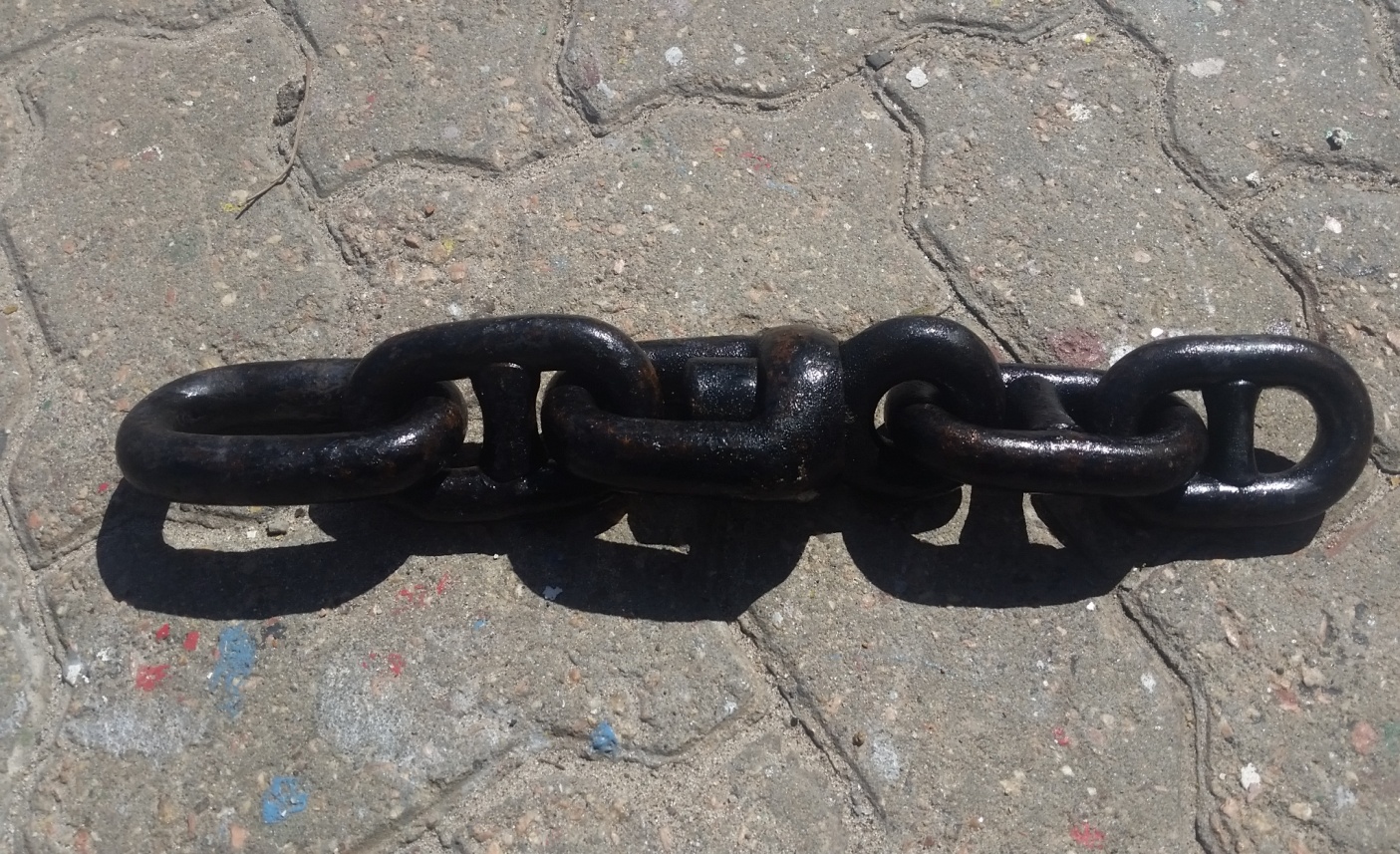  Giratorio de 16 mm	grillete de 16 mm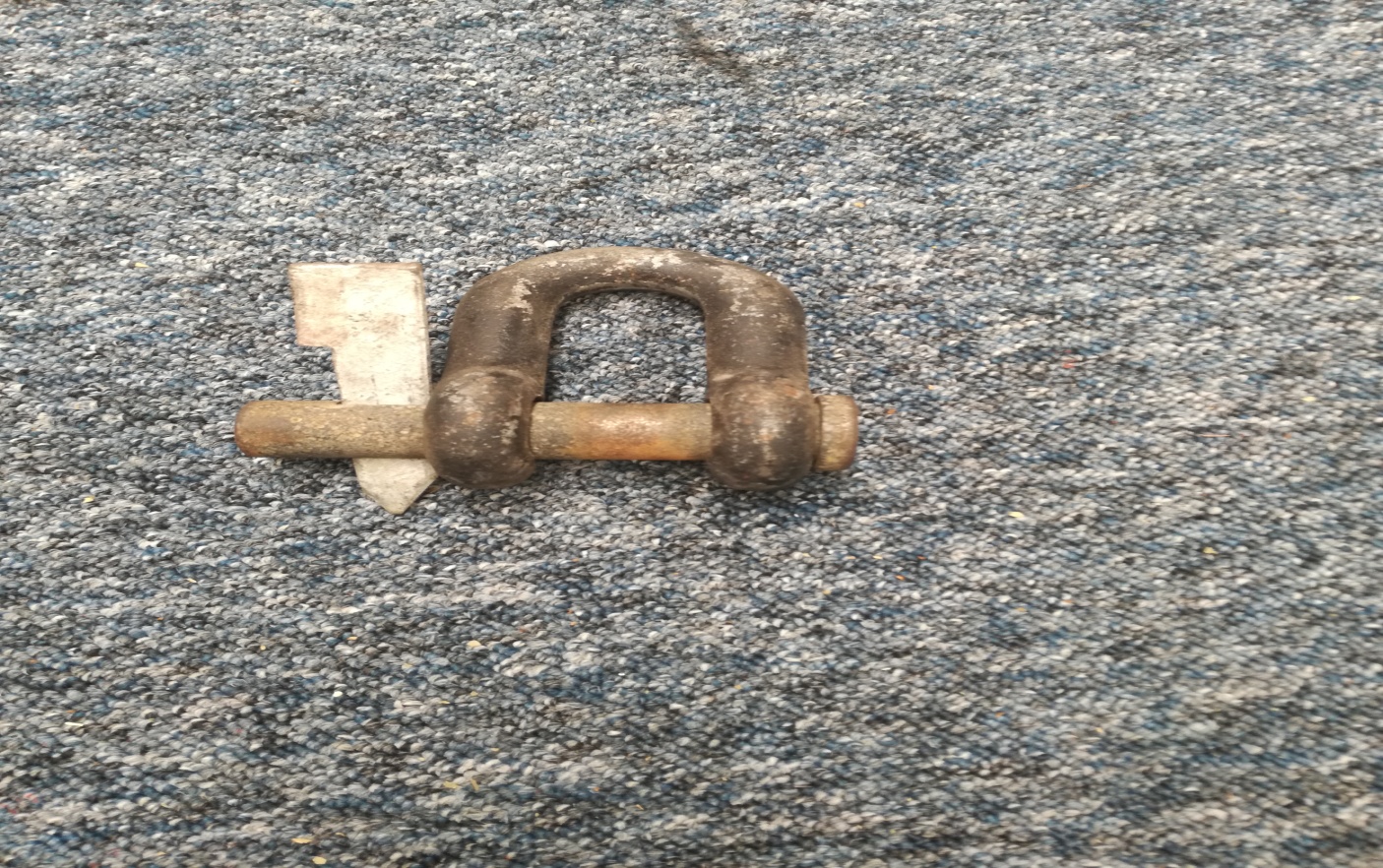 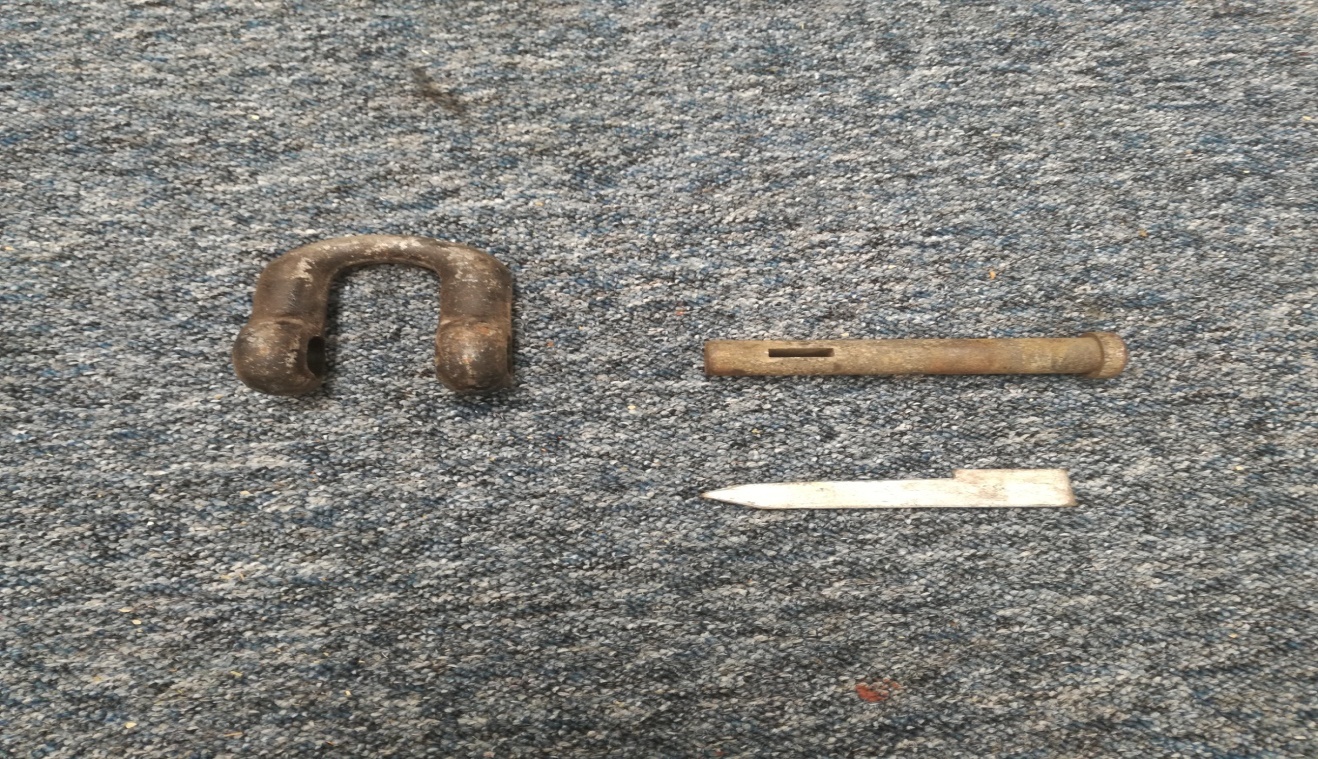 grillete de 16 mm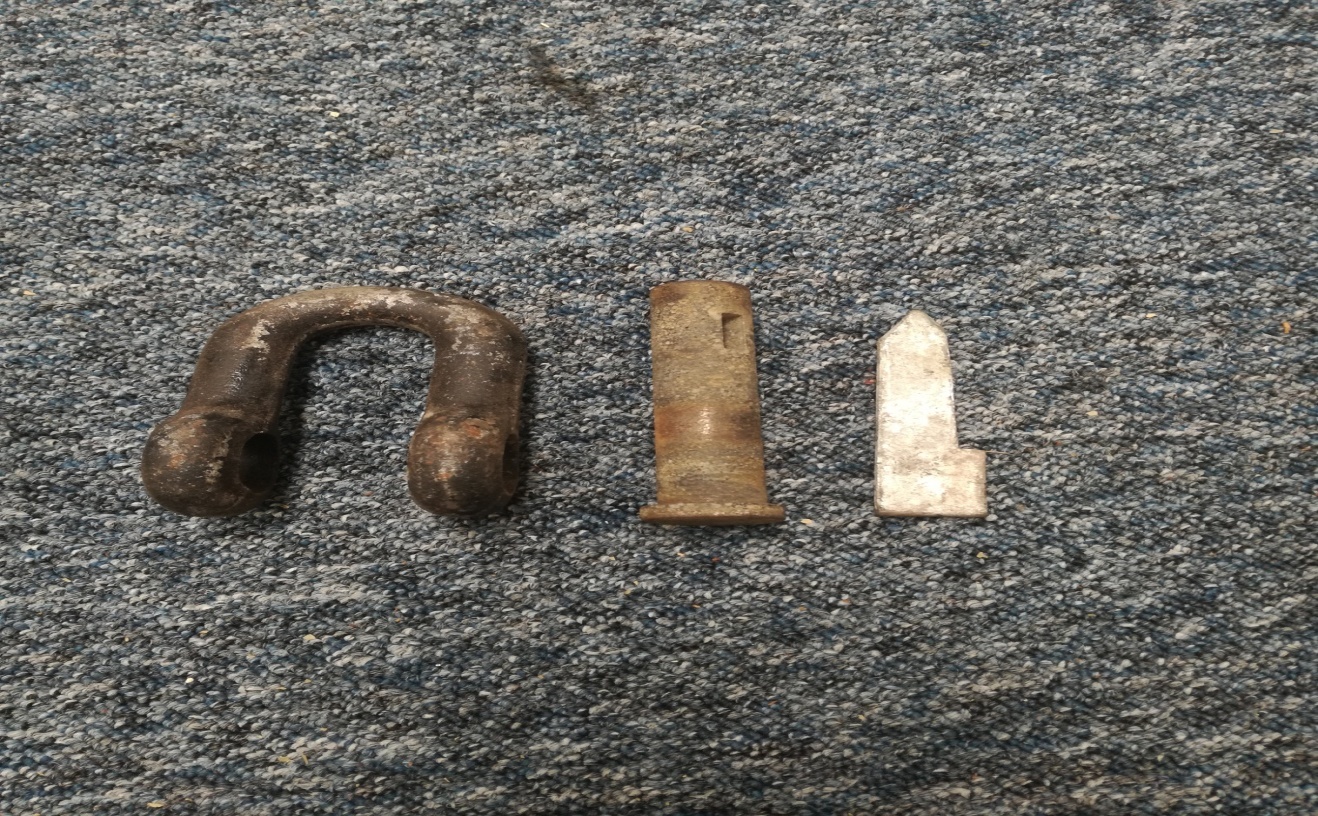 grillete de 16 mm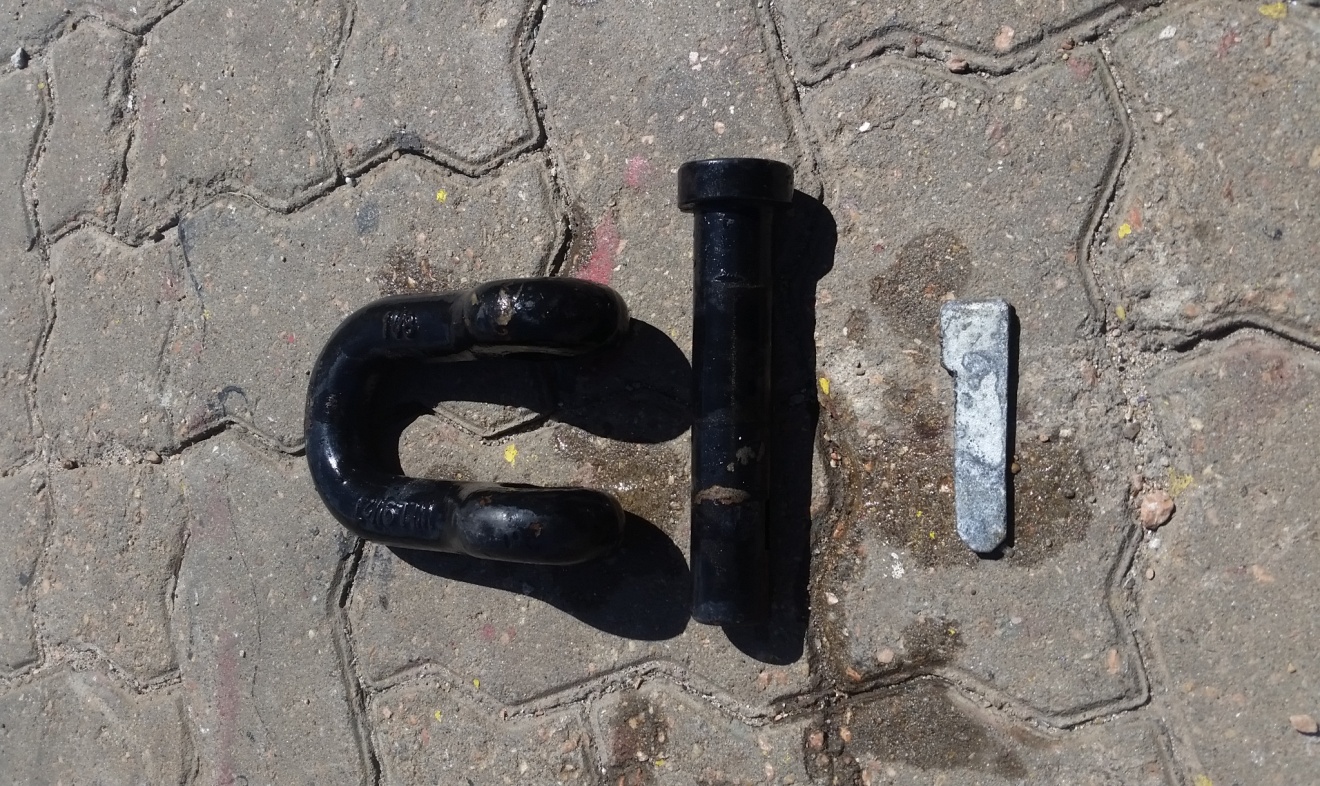 grillete de 28 mm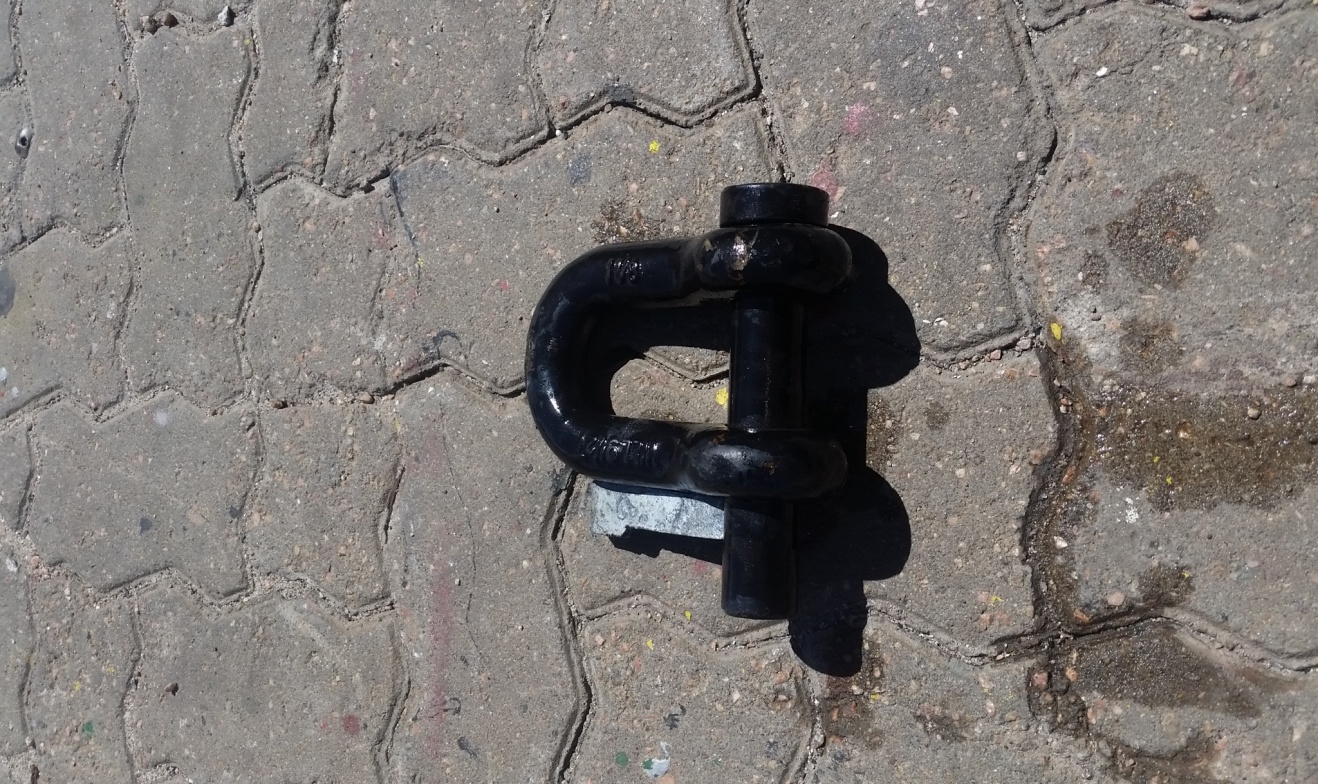 grillete de 28 mm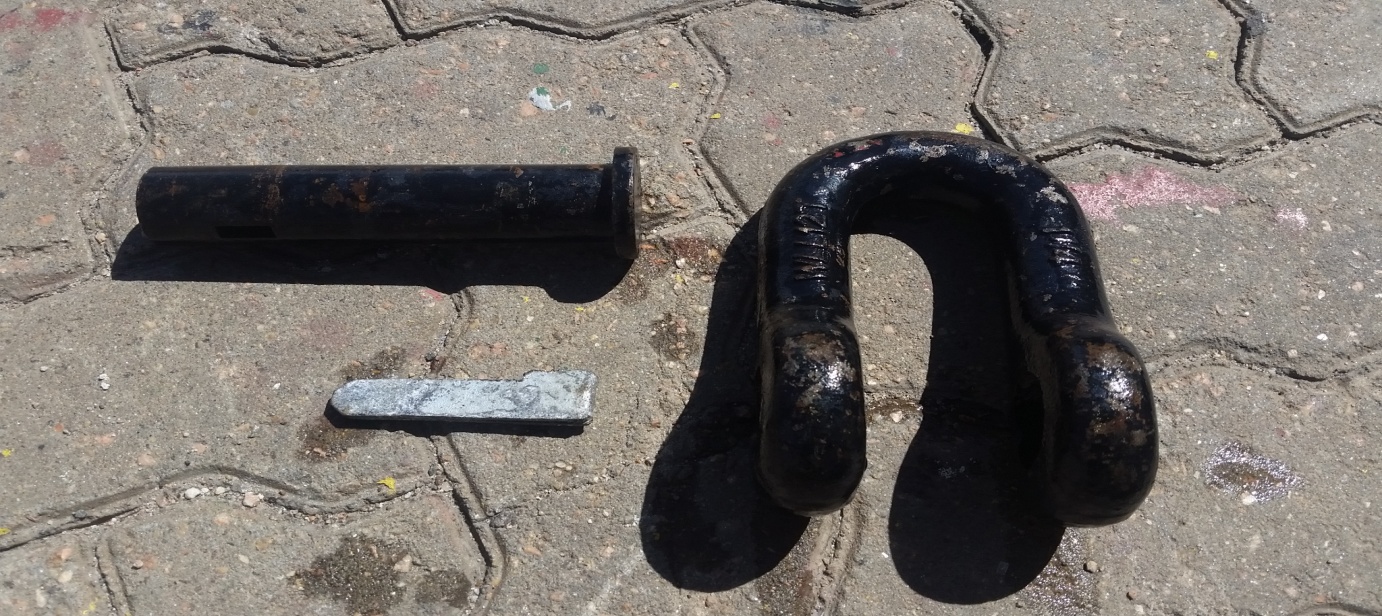 grillete de 32 mm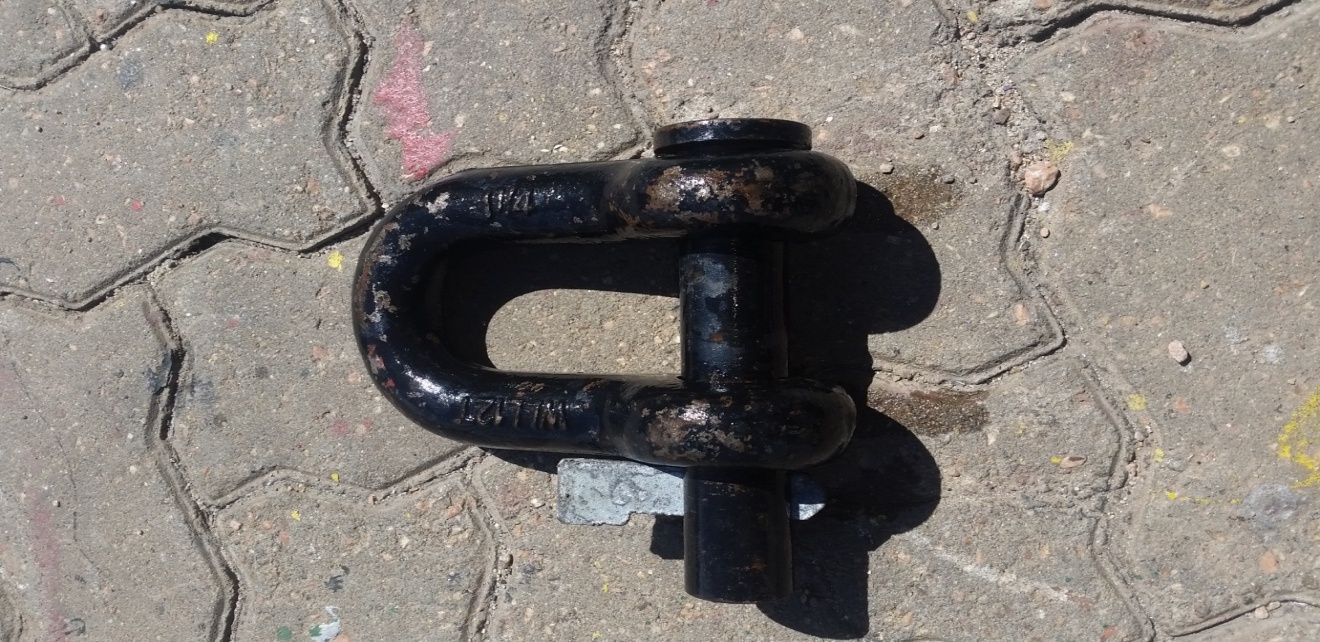 grillete de 32 mm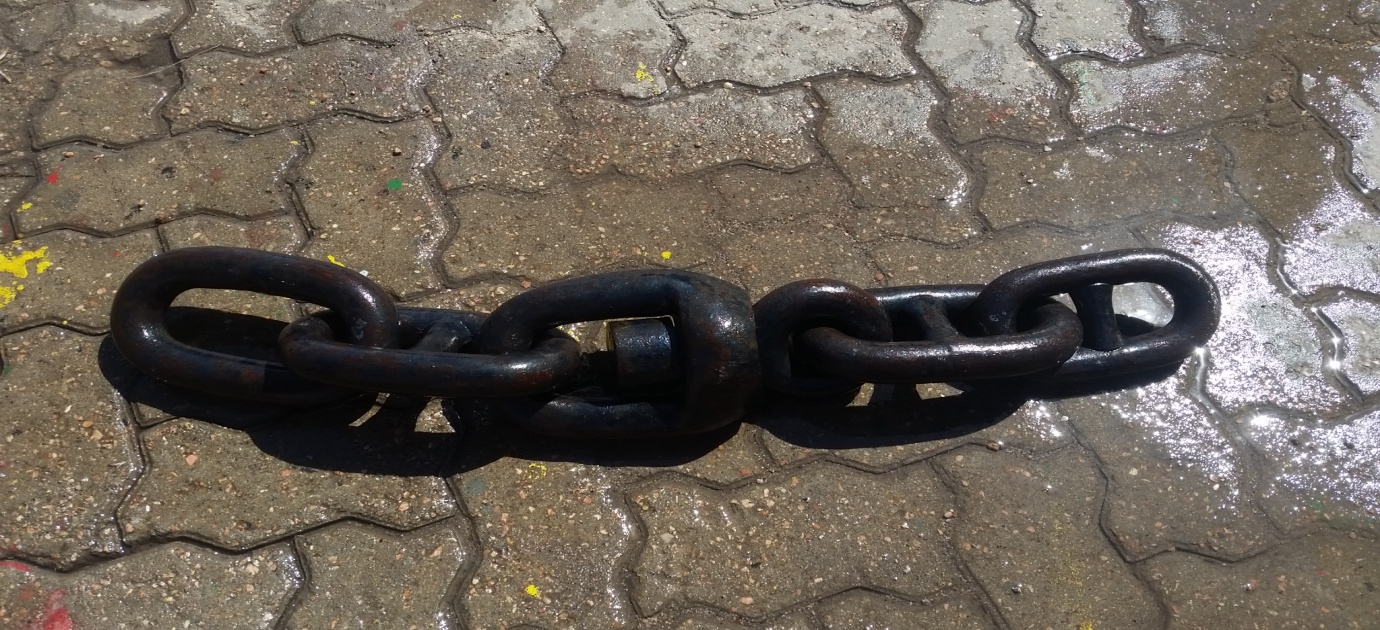 giratorio de 32 mm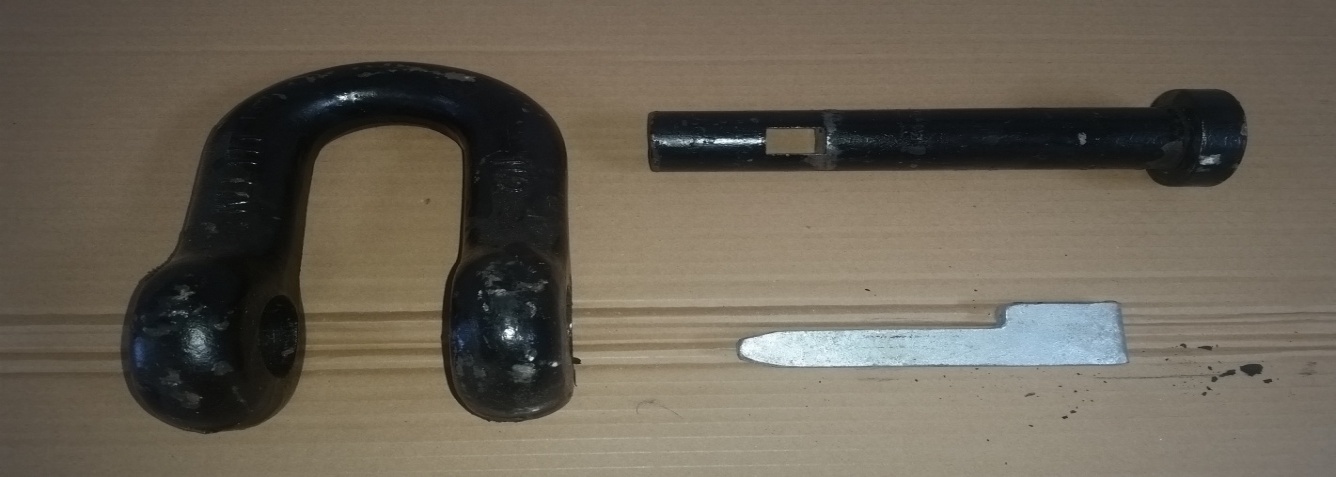 grillete de 38 mm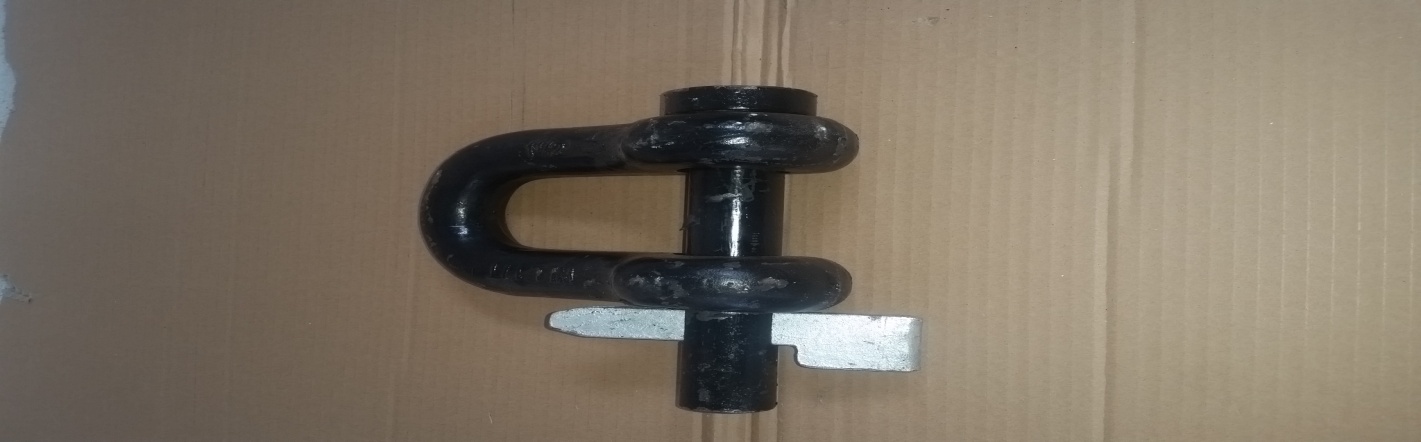 grillete de 38 mm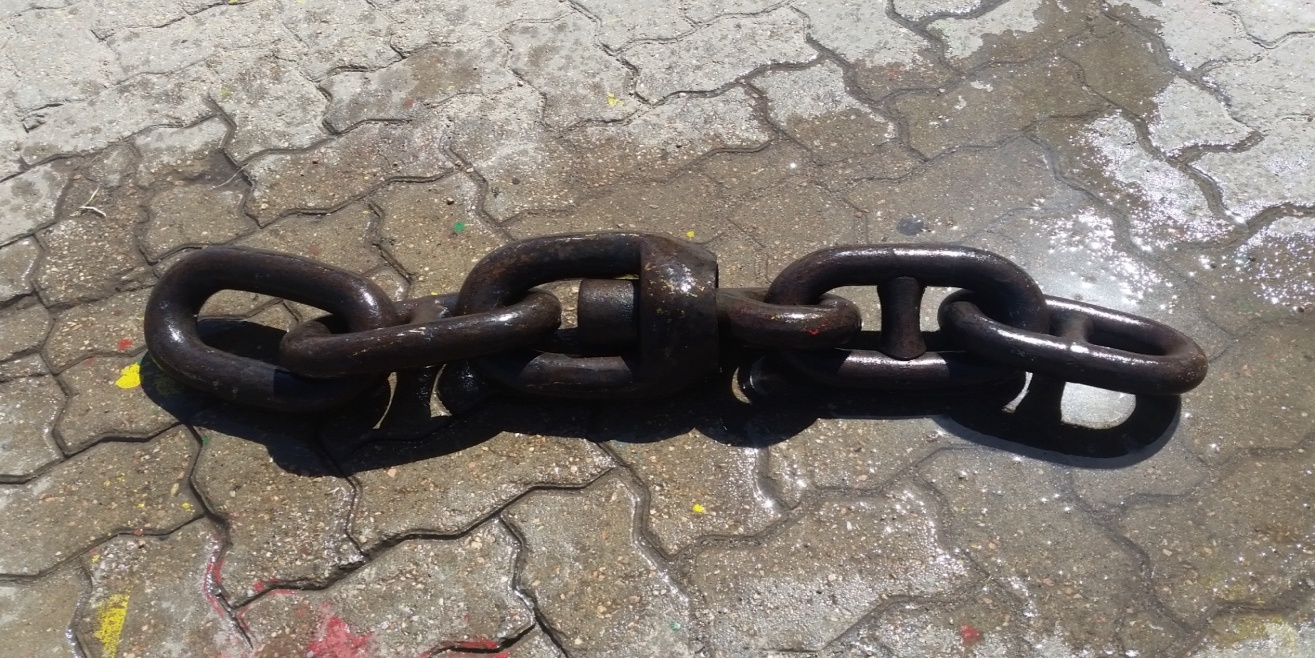 giratorio de 38 mm